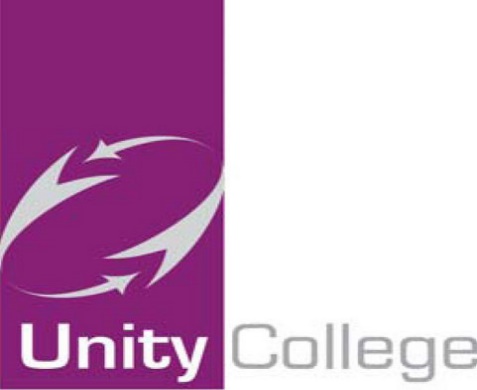 How will exam grades be awarded this summer?Your teachers will give the exam board a centre assessed grade – the grade we think you would have got in the summer.It will be based on classwork, homework and any other coursework you have done.The government has asked us not to ask you to do any more assessments or coursework.Your teachers will also have to rank the students for each grade. e.g. Who is most likely to get a Grade 5? Who is least likely to get a grade 5.We are not allowed to share this information with you.The exam boards will use this information to award you a grade. They will also look at how well the school did last year, and how well you did in you last exams (SATs).They may change the grade that we give you.What happens then?You will get your results in the summer.We hope that this will be earlier than the normal results day, but we don’t know yet.You will be able to use your results to go to 6th Form, college or university in the normal way. They will be treated exactly the same as regular exam results by everybody.If you are unhappy with your results you will be able to appeal. We don’t know any details yet, or, you will be able to sit exams for real in the autumn. We don’t know the dates yet.